Product descriptionPerforated closures to prevent entry of birds and vermin in the cavity. Used for façades with EQUITONE.ARTICLE NUMBER: 	40/30   : natural 4054138 – black 4071097			50/30   : natural 4006485 – black 4071098			70/30   : natural 4006486 – black 4071099			100/30 : natural 4006488 – black 40711001. Technical characteristics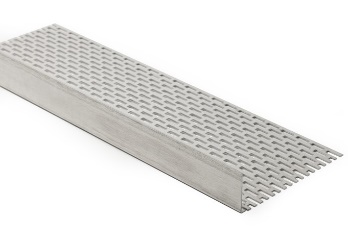 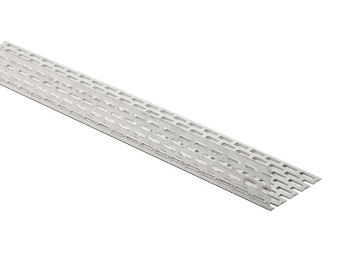 2. Packaging3. ProcessingRead the application guidelines for EQUITONE before installation.DimensionsDimensions40/30 mm, 50/30 mm, 70/30 mm, 100/30 mm40/30 mm, 50/30 mm, 70/30 mm, 100/30 mm40/30 mm, 50/30 mm, 70/30 mm, 100/30 mm40/30 mm, 50/30 mm, 70/30 mm, 100/30 mm40/30 mm, 50/30 mm, 70/30 mm, 100/30 mm40/30 mm, 50/30 mm, 70/30 mm, 100/30 mmLengthLengthLengthLengthLengthLength2.50 m2.50 mThicknessThicknessThicknessThicknessThicknessThickness0.8 mm0.8 mmColourColourColourColournatural aluminium or black aluminiumnatural aluminium or black aluminiumnatural aluminium or black aluminiumnatural aluminium or black aluminiumType-dimensionsPerforationPerforationPerforation surfacePerforation surfacePerforation ratio40/30 mmboth legsboth legslong leg
short leglong leg
short leg139 cm2/m
92 cm2/m139 cm2/m
92 cm2/m34 %
30 %50/30 mmboth legsboth legslong leg
short leglong leg
short leg185 cm2/m
92 cm2/m185 cm2/m
92 cm2/m37 %
30 %70/30 mmlong leglong leg245 cm2/m245 cm2/m36 %100/30 mmlong leglong leg393 cm2/m393 cm2/m39 %PackagingPer piece